Основным стратегическим направлением деятельности ООО ПКФ «Полёт» является постоянный рост эффективности бизнеса, выпуск конкурентоспособной и востребованной на мировом рынке продукции с уровнем качества, удовлетворяющим требованиям и ожиданиям потребителей, партнеров, персонала и других заинтересованных сторон, созданной в безопасных условиях при минимальном воздействии на окружающую среду.Для поддержания и развития заявленного направления ООО ПКФ «Полет» принимает на себя следующие обязательства:Действовать в соответствии с законодательными актами, нормами, правилами и иными требованиями, включая требования к системе менеджмента по                                      ГОСТ Р ИСО 9001 - 2015, ГОСТ РВ 0015 - 002 - 2020, ГОСТ Р ИСО 14001 - 2016,                        ГОСТ Р ИСО 45001 - 2020, в том числе для совершенствования и повышения результативности системы менеджмента;Изучать, анализировать ожидания, запросы и требования потребителей и других заинтересованных сторон и максимально возможно им соответствовать. Выбирать надежных поставщиков и устанавливать взаимовыгодные отношения путем постоянного анализа сотрудничества, с целью закупки материалов и комплектующих только высокого качества.Повышать качество и конкурентоспособность выпускаемой продукции.Осваивать новые и совершенствовать применяемые технологии производства.Устранять опасности и снижать риски производственной деятельности, связанные с воздействием на здоровье и безопасность персонала, обеспечивать безопасные и благоприятные условия труда для персонала. Внедрять ресурсосберегающие, снижающие вредное воздействие на окружающую среду технологии производства продукции, современное оборудование и материалы.Повышать уровень автоматизации производственных процессов организации.Привлекать всех сотрудников организации к формированию качества продукции, обеспечивать систематическое обучение персонала и повышение профессиональной подготовки.Руководство ООО ПКФ «Полёт» берет на себя ответственность за реализацию Политики в области качества, экологии, безопасности труда и охраны здоровья ООО ПКФ «Полёт» и обязуется:претворять настоящую Политику в жизнь, периодически осуществлять анализ пригодности Политики и при необходимости ее актуализацию;обеспечивать доведение Политики до сведения всех сотрудников, работающих в организации и доступность Политики всем заинтересованным сторонам;планировать и стремиться обеспечивать организацию ресурсами, необходимыми для реализации принятых обязательств.Директор ООО ПКФ «Полёт»   	                                          М.Ф. Паличев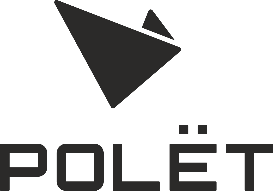 ПОЛИТИКА ООО ПКФ «Полёт» в области качества, экологии, безопасности труда и охраны здоровья 